20 November 2020Dear Parent/CarerRE: St Aldhelm’s Academy year 7 group changes.As you can imagine this year has been a challenging one so far for schools up and down the country. The way in which we normally operate has been changed significantly and we have had to transform and adapt significantly. In year six before your child left Primary school they would normally have completed what are called Scaled score tests (used to be the old SATs). These were obviously not sat and the knock-on implications meant that your child, and others up and down the country started secondary school with no data behind them. We have so far completed assessments in English and math’s and all pupils have completed Cognitive Ability tests (CAT’s). This data has allowed us to place your child into a group based on two things their current ability and their underlying potential. This will however mean they are likely to be changing groups and will have some different teachers and different friends in their classes at the start of the new term in January. This will mean that students will be in different groupings for their current timetabled lessons. Their current tutor group however will remain the same.If you have any concerns about your son or daughter moving to a different set please contact your child’s tutor in the first instance. Yours sincerely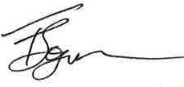 Mr T JoynerKS3 Progress Leader